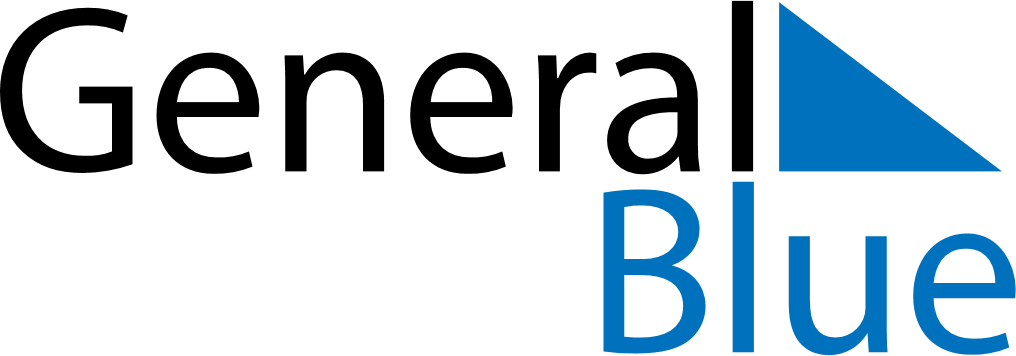 September 2022September 2022September 2022Cabo VerdeCabo VerdeMondayTuesdayWednesdayThursdayFridaySaturdaySunday123456789101112131415161718National Day192021222324252627282930